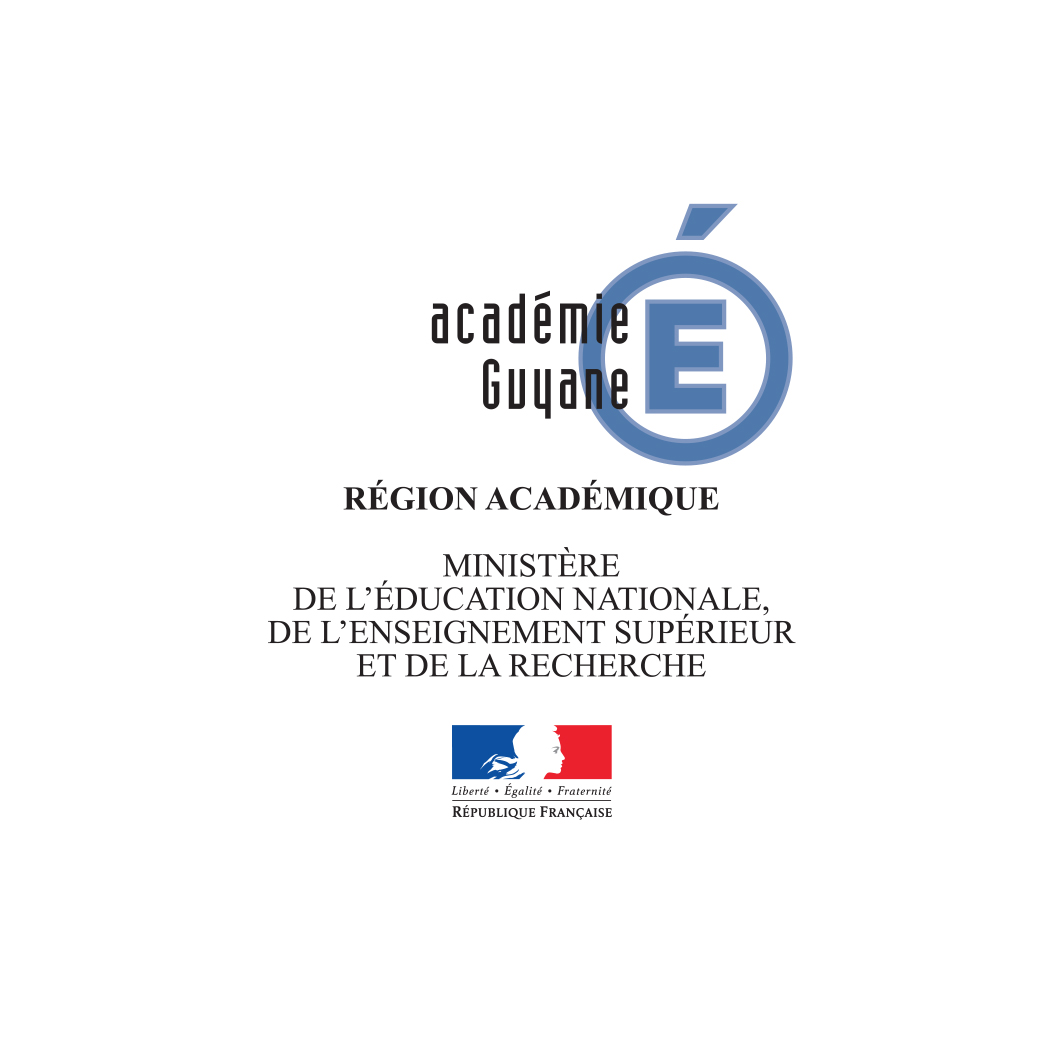 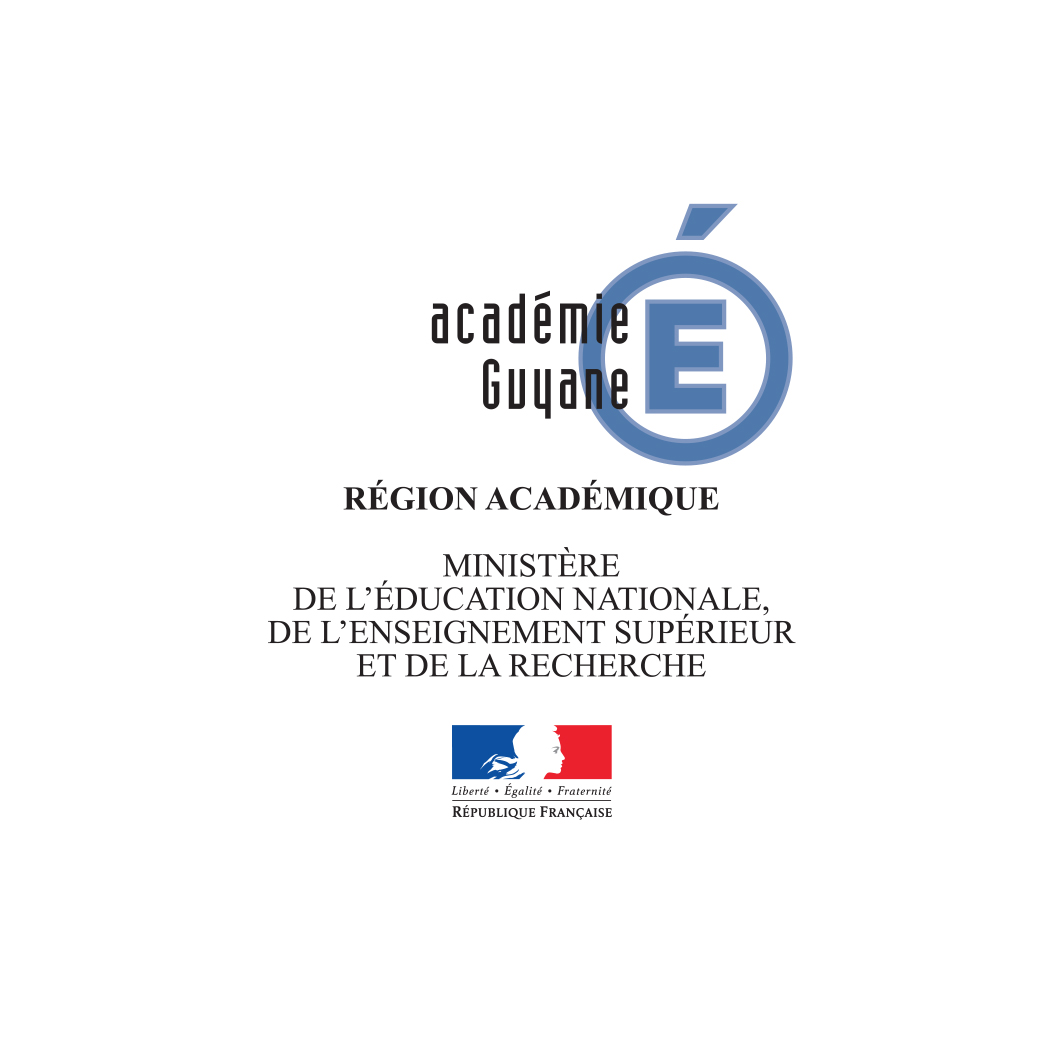 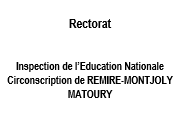 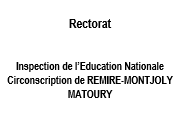 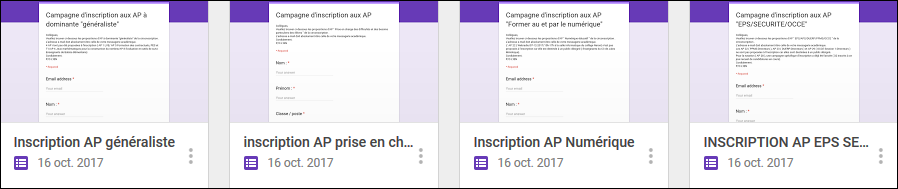 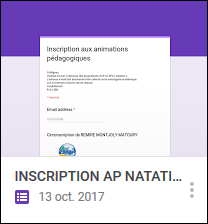 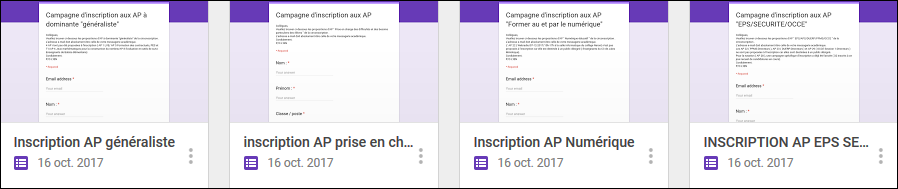 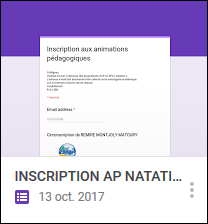 Numéro APCycleThème de l’animationThème de l’animationOrganisationOrganisationOrganisationDatesLieuxIntervenantsNuméro APCycleDurée totale du moduleAPRemplacement REP+Conseil de maîtres de cycleUne école exigeante et attentive au parcours de chaque élève.Une école exigeante et attentive au parcours de chaque élève.Une école exigeante et attentive au parcours de chaque élève.Une école exigeante et attentive au parcours de chaque élève.Une école exigeante et attentive au parcours de chaque élève.Une école exigeante et attentive au parcours de chaque élève.Une école exigeante et attentive au parcours de chaque élève.Une école exigeante et attentive au parcours de chaque élève.Une école exigeante et attentive au parcours de chaque élève.Une école exigeante et attentive au parcours de chaque élève.Mettre les élèves en situation d’écoute, de compréhension, de production et d’interaction à l’oral.Structurer l’enseignement de la langue pour placer régulièrement les élèves en situation de compréhension et de production orale et écrite dans tous les apprentissages) Mettre en place des situations d’écriture.Mettre les élèves en situation d’écoute, de compréhension, de production et d’interaction à l’oral.Structurer l’enseignement de la langue pour placer régulièrement les élèves en situation de compréhension et de production orale et écrite dans tous les apprentissages) Mettre en place des situations d’écriture.Mettre les élèves en situation d’écoute, de compréhension, de production et d’interaction à l’oral.Structurer l’enseignement de la langue pour placer régulièrement les élèves en situation de compréhension et de production orale et écrite dans tous les apprentissages) Mettre en place des situations d’écriture.Mettre les élèves en situation d’écoute, de compréhension, de production et d’interaction à l’oral.Structurer l’enseignement de la langue pour placer régulièrement les élèves en situation de compréhension et de production orale et écrite dans tous les apprentissages) Mettre en place des situations d’écriture.Mettre les élèves en situation d’écoute, de compréhension, de production et d’interaction à l’oral.Structurer l’enseignement de la langue pour placer régulièrement les élèves en situation de compréhension et de production orale et écrite dans tous les apprentissages) Mettre en place des situations d’écriture.Mettre les élèves en situation d’écoute, de compréhension, de production et d’interaction à l’oral.Structurer l’enseignement de la langue pour placer régulièrement les élèves en situation de compréhension et de production orale et écrite dans tous les apprentissages) Mettre en place des situations d’écriture.Mettre les élèves en situation d’écoute, de compréhension, de production et d’interaction à l’oral.Structurer l’enseignement de la langue pour placer régulièrement les élèves en situation de compréhension et de production orale et écrite dans tous les apprentissages) Mettre en place des situations d’écriture.Mettre les élèves en situation d’écoute, de compréhension, de production et d’interaction à l’oral.Structurer l’enseignement de la langue pour placer régulièrement les élèves en situation de compréhension et de production orale et écrite dans tous les apprentissages) Mettre en place des situations d’écriture.Mettre les élèves en situation d’écoute, de compréhension, de production et d’interaction à l’oral.Structurer l’enseignement de la langue pour placer régulièrement les élèves en situation de compréhension et de production orale et écrite dans tous les apprentissages) Mettre en place des situations d’écriture.LVEDispositif :17D9730026Module :9692C2 C3Conception et élaboration de séquences en LVEPublic désigné : équipes pédagogiques de Maurice BELLONY, EEPU BALATA et la RHUMERIE.3h3h16/11/20173h/école avec un suivi terrain pour les volontaires13h00 à16h00MONTOUT RodrigueDIONY YolaineAP 2MDLDispositif :17D9730026Module :9687C2C3Langage oral et théâtralisation du conte.Apprentissage à partir de projets : chants, comptines, saynètes et ressources numériques.9h2x3h3h21/12/201725 /01/201815h00 à 18h00La RHUMERIEJOSEPH GhislaineMONTOUT Rodrigue SciencesDispositif :17D9730026Module :9645C3Méthodes et outils pour apprendre. La démarche d’investigation au service des apprentissages (Sortie terrain et application EDD).Parcours Magistère.12 places /2 sessions avec le même public12h6h6h20/11/2017 21/11/2017Toute la journée1er jour : en salle EEPU BALATA2ème jour : sortie au « Bagne des Annamites »DUFAY FranckEcritureDispositif :17D9730026Module :9702C1Graphisme, écriture et art.25 places/même public sur les 2 sessions.6h2x 3h16/11/2017 reporté25/01/2018 à confirmer15h00 à 18h00DIONY NadiègeGUIBERT SéverineAP 4 bisEcritureDispositif :17D9730026Module :9693C1Ecriture en maternelle : du graphisme à l’écriture.25 places.3h3h01/03/201815h00 à 18h00Eugène HONORIENKONG Marie LineGIMENEZ LACANAUDAccompagnement des débutantsDispositif :17D9730026Module :9694C1Formation des contractuels, T1 et PES(mutualisée avec les circonscriptions de CAYENNE 1 et CAYENNE 2).Public désigné.12h4x3h22/11/201713/12/2017Réunion des formateurs17/01/201807/02/201814h00 à 17h00Parc LINDORMARKOUR EmilyKONG Marie LineDIONY NadiègeNITASSE SandrineKIHAL StéphanieLAUTRIC ChantalGUIBERT SéverineOLIVIER LouisNombresDispositif :17D9730026Module :9695C1Jeux mathématiques pour la construction du nombre.Approche théorique/Expérimentation/Développement de la pensée logique 6h2x3h08/03/2018 22/03/201815 à 18hPublic désigné GS Moulin à VentDIONY NadiègeHO A SIM Jean-DominiqueEvaluationDispositif :17D9730026Module :9669C1Evaluation et carnet de suivi12 places6h3h3h23/11/2017 15h00 à 18h00Salle informatique du rectorat LAUTRIC ChantalKONG Marie LineGIMENEZ LACANAUDAP 8EvaluationDispositif :17D9730026Module :9697C2C3Evaluation et outils de suivi 11 places avec remplacement TREPPublic désignéEEPU BALATA3h3h13/03/2018 EEPU BALATACAMPBELL ShawnAP 9MDLDispositif :17D9730026Module :9705C1C2LittératureMaîtrise de la langue orale (Les échos album/ ORALBUM/ La boîte à histoires/ Rallye lecture)3h3h07/12/2017reporté15h00 à 18h00Maurice BELLONYLAUTRIC ChantalLANDY AlainBOICEL LucianaAP 10EvaluationDispositif :17D9730026Module :9706C1C2C3Connaître les pratiques d’intervention bienveillantes(Enseignement/apprentissage/évaluation)6h2X3hDates à définir.LA RHUMERIEBOICEL LucianaLAUTRIC ChantalAP 11LCRDispositif :17D9730026Module :9688C1C2C3Groupe de travail LCR/Enseignement des langues régionales /Mise en œuvre dans la classe.*Développer chez l’élève les comportements et les attitudes indispensables pour l’apprentissage de la langue régionale et en faciliter la pratique,*Faire acquérir des connaissances et des capacités, prioritairement à l’oral,*Améliorer les compétences de l’élève dans la maîtrise de la langue et de la culture créoles en vue de l’obtention du niveau A1 du CECRL.25 places.3h3h11/01/2018Maurice BELLONYAVRIL Jeanne  FIRMIN RosangeAP 12Dispositif :17D9730017Module :9452Semaine du goûtLes classes du goût6h3x2h21/09/201728/09/201714h00 à 17h00DSU MATOURYCPC EPSDELYON PascaleCICERON CaroleI1 Améliorer la motivation des élèves en travaillant les fondations des apprentissages/ Public désigné.3h3h14/10/201713h00 à 16h00LISE OPHIONFormateurs REP+I1Co-intervention et co-animationPublic désigné.3h3h16 /11/201715h00 à 18h00REEBERG NERONFormateurs REP+I2Collaborer avec les parentsPublic désigné.3h3h02/02/201813h00 à 16h00LISE OPHIONFormateurs REP+I2Evaluation bienveillantePublic désigné.3h11/01/201815h00 à 18h00REEBERG NERONFormateurs REP+I3Collaborer avec les parents Public désigné.3h3h11/05/201813h00 à 16h00LISE OPHIONFormateurs REP+I3A définirPublic désigné.3h3h23/03/201815h00 à 18h00REEBERG NERONFormateurs REP+AP 13C1C2C3Parcours santé et citoyennetéDécouverte et utilisation de l’outil d’éducation à la santé ( PROFEDUS ) / 25 places.3h3hDate à définirJ. MINIDOQUEEUZET GenevièveAMELIORER LA PRISE EN CHARGE DES DIFFICULTES ET DES BESOINS PARTICULIERS DES ELEVESAMELIORER LA PRISE EN CHARGE DES DIFFICULTES ET DES BESOINS PARTICULIERS DES ELEVESAMELIORER LA PRISE EN CHARGE DES DIFFICULTES ET DES BESOINS PARTICULIERS DES ELEVESAMELIORER LA PRISE EN CHARGE DES DIFFICULTES ET DES BESOINS PARTICULIERS DES ELEVESAMELIORER LA PRISE EN CHARGE DES DIFFICULTES ET DES BESOINS PARTICULIERS DES ELEVESAMELIORER LA PRISE EN CHARGE DES DIFFICULTES ET DES BESOINS PARTICULIERS DES ELEVESAMELIORER LA PRISE EN CHARGE DES DIFFICULTES ET DES BESOINS PARTICULIERS DES ELEVESAMELIORER LA PRISE EN CHARGE DES DIFFICULTES ET DES BESOINS PARTICULIERS DES ELEVESAMELIORER LA PRISE EN CHARGE DES DIFFICULTES ET DES BESOINS PARTICULIERS DES ELEVESAMELIORER LA PRISE EN CHARGE DES DIFFICULTES ET DES BESOINS PARTICULIERS DES ELEVESOptimiser le dispositif « Plus de maîtres que de classes ».Former les enseignants sur la prise en charge des élèves à besoins particuliers.Renforcer l’acquisition des fondamentaux. Conforter les pratiques bienveillantes et exigeantes.Optimiser le dispositif « Plus de maîtres que de classes ».Former les enseignants sur la prise en charge des élèves à besoins particuliers.Renforcer l’acquisition des fondamentaux. Conforter les pratiques bienveillantes et exigeantes.Optimiser le dispositif « Plus de maîtres que de classes ».Former les enseignants sur la prise en charge des élèves à besoins particuliers.Renforcer l’acquisition des fondamentaux. Conforter les pratiques bienveillantes et exigeantes.Optimiser le dispositif « Plus de maîtres que de classes ».Former les enseignants sur la prise en charge des élèves à besoins particuliers.Renforcer l’acquisition des fondamentaux. Conforter les pratiques bienveillantes et exigeantes.Optimiser le dispositif « Plus de maîtres que de classes ».Former les enseignants sur la prise en charge des élèves à besoins particuliers.Renforcer l’acquisition des fondamentaux. Conforter les pratiques bienveillantes et exigeantes.Optimiser le dispositif « Plus de maîtres que de classes ».Former les enseignants sur la prise en charge des élèves à besoins particuliers.Renforcer l’acquisition des fondamentaux. Conforter les pratiques bienveillantes et exigeantes.Optimiser le dispositif « Plus de maîtres que de classes ».Former les enseignants sur la prise en charge des élèves à besoins particuliers.Renforcer l’acquisition des fondamentaux. Conforter les pratiques bienveillantes et exigeantes.Optimiser le dispositif « Plus de maîtres que de classes ».Former les enseignants sur la prise en charge des élèves à besoins particuliers.Renforcer l’acquisition des fondamentaux. Conforter les pratiques bienveillantes et exigeantes.Optimiser le dispositif « Plus de maîtres que de classes ».Former les enseignants sur la prise en charge des élèves à besoins particuliers.Renforcer l’acquisition des fondamentaux. Conforter les pratiques bienveillantes et exigeantes.Projets d’aide, liaison, PPRE, SRAN, APCNuméroCycleThème de l’animation/Thème de l’animation/OrganisationOrganisationOrganisationDatesLieuxIntervenantsNuméroCycleDurée totale du moduleAPRemplacement REP+Conseil de maîtres de cycleAP 14Climat scolaireDispositif :17D9730026Module :9707Maîtriser les outils du climat scolaire au sein de la classe/Utiliser la médiation par les pairs (théâtre, forum, jeux de rôles.)6h2x3hDates à définir.La RHUMERIE.EMSCellule du climat scolaire.EIPDispositif :17D9730026Module :9689C1 C2 C3EIPDécouvrir le haut potentiel.20 participants.3h3h01/02/201815h00 à 18h00MARKOUR EmilyCHAMBAUD REIGNER AudreyEIPDispositif :17D9730026Module :9690C1C2C3EIPComment les accompagner ? 20 participants.3h3h22/03/201815h00 à 18h00MARKOUR EmilyCHAMBAUD REIGNER AudreyAP 17LectureC1C2Conscience phonologique/ Principe alphabétique3h3h07/12/2017 reporté15h00 à 18h00Edgard GALLIOTMAECHLER LucileGUIBERT SéverineAP 18Stage de circonscriptionDispositif :17D9730026Module :9708C3Calcul mental et numérique244x6h27/11/201728/11/201730/11/201701/12/2017La CANOPEPEPIN MédéricLAUTRIC ChantalAP 18 BisStage de circonscriptionDispositif :17D9730026Module :……………C2Lecture au CP3h3h29/11/2017La CANOPELAUTRIC ChantalFANNY SimonSE FORMER POUR RENOUVELER OU CONFORTER LES PRATIQUESSE FORMER POUR RENOUVELER OU CONFORTER LES PRATIQUESSE FORMER POUR RENOUVELER OU CONFORTER LES PRATIQUESSE FORMER POUR RENOUVELER OU CONFORTER LES PRATIQUESSE FORMER POUR RENOUVELER OU CONFORTER LES PRATIQUESSE FORMER POUR RENOUVELER OU CONFORTER LES PRATIQUESSE FORMER POUR RENOUVELER OU CONFORTER LES PRATIQUESSE FORMER POUR RENOUVELER OU CONFORTER LES PRATIQUESSE FORMER POUR RENOUVELER OU CONFORTER LES PRATIQUESSE FORMER POUR RENOUVELER OU CONFORTER LES PRATIQUESSE FORMER POUR RENOUVELER OU CONFORTER LES PRATIQUESDévelopper la pédagogie du projet Intégrer le numérique dans les pratiques quotidiennesConnaître quelques résultats de la recherche.Développer la pédagogie du projet Intégrer le numérique dans les pratiques quotidiennesConnaître quelques résultats de la recherche.Développer la pédagogie du projet Intégrer le numérique dans les pratiques quotidiennesConnaître quelques résultats de la recherche.Développer la pédagogie du projet Intégrer le numérique dans les pratiques quotidiennesConnaître quelques résultats de la recherche.Développer la pédagogie du projet Intégrer le numérique dans les pratiques quotidiennesConnaître quelques résultats de la recherche.Développer la pédagogie du projet Intégrer le numérique dans les pratiques quotidiennesConnaître quelques résultats de la recherche.Développer la pédagogie du projet Intégrer le numérique dans les pratiques quotidiennesConnaître quelques résultats de la recherche.Développer la pédagogie du projet Intégrer le numérique dans les pratiques quotidiennesConnaître quelques résultats de la recherche.Développer la pédagogie du projet Intégrer le numérique dans les pratiques quotidiennesConnaître quelques résultats de la recherche.Développer la pédagogie du projet Intégrer le numérique dans les pratiques quotidiennesConnaître quelques résultats de la recherche.AP 19NumériqueDispositif :17D9730024Module :9569C3WebradioEnseignants du cycle 3 de MATOURY2h2h02/03/201814h30 à 16h30Maurice BELLONYCAMPBELL ShawnPEPIN MédéricCAMPBELL ShawnPEPIN MédéricAP 20NumériqueDispositif :17D9730024Module :9570C3Scratch  3h3h25/01/201814h à 17hJules MINIDOQUECAMPBELL ShawnPEPIN MédéricCAMPBELL ShawnPEPIN MédéricAP 21NumériqueDispositif :17D9730024Module :9571Matoury9572Remire MontjolyC1C2C3Les ressources numériques : les fondamentaux, site TV, Prim à bord, Eduscol, Eduthèque2h2h2h2h18/01/2018 Enseignants de MATOURY 14h30 à16h3014/12/201715h00 à 17h00Enseignants de REMIREMaurice BELLONYJules MINIDOQUECAMPBELL ShawnPEPIN MédéricCAMPBELL ShawnPEPIN MédéricAP 22SécuritéDispositif :17D9730026Module :9683C1C2C3PPMSPublic désigné /Directeurs6h6h05/12/2017 8h00 à 12h0014h00 à 16h00  Jules MINIDOQUECPA/ CANEVALISST/ GALLIOT CPC EPSCPA/ CANEVALISST/ GALLIOT CPC EPSAP 23Dispositif :17D9730026Module :9703DUERPPublic désigné /Directeurs6h6hDate à définir8h00 à 12h0014h00 à 16h00  LE LARIVOTMme MAMPOUYAAssistante prévention.Mme MAMPOUYAAssistante prévention.AP 24EPSDispositif :17D9730026Module :9704C1C2C3APSEquipes pédagogiques d’Edgard GALLIOT et de la RHUMERIE.6h2x3hMATOURYREMIRE 2 sessions (dates à définir/mars 2018)Edgard GALLIOTLa RHUMERIECPD EPS / HORTH Croix blancheCPC EPSCPD EPS / HORTH Croix blancheCPC EPSAP 25EPSDispositif :17D9730026Module :9699C1EPS Nombres et quantités3h3h17/01/201814h00 à 17h00Saint Ange METHONCPD EPS/ HORTHCPC EPSCPD EPS/ HORTHCPC EPSAP 26EPSDispositif :17D9730026Module :9700C2 C3EPS Maîtrise de la langue3h3h7/02/201814H00 à 17H00La RHUMERIECPD EPS/ HORTHCPC EPSCPD EPS/ HORTHCPC EPSAP 27EPSDispositif :17D9730026Module :9701C1EPS et conte6h2x3h07/03/201814h00 à 17h0004/04/201814h00 à 17h00Emile GENTILHOMMECPD EPS/HORTHCPC EPSCPD EPS/HORTHCPC EPSAP 28EPSDispositif :17D9730026Module :9581C1C2C3Natation12h12/10/2017MATOURY19/10/2017MATOURY14h00 à 17h0001/12/2017 REMIRE15h00 à 18h0015/11/2017 REMIRE14h00 à 17h00Aquazonia(MATOURY)Piscine municipale de REMIRECPD EPS/ HORTHCPC EPSCPD EPS/ HORTHCPC EPSAP 29OCCEDispositif :17D9730026Module :9670C1C2C3OCCE5h2h3h14/11/2017 9h00 à 11h00Directeurs18/01/2018 15h00 à 18h00EnseignantsJules MINIDOQUELa RHUMERIEOCCECPC EPSOCCECPC EPS